大阪府の食に関する情報発信について（令和２年～３年）１　食の安全安心メールマガジンによる情報提供　メールマガジンでは、関係室・課等より広く収集した食の情報をカテゴリーに分類し、簡潔かつ分かりやすい表現で、迅速に提供するよう努めた。また、イベント会場で直接事業者や消費者にPRすることにより、メールマガジンの普及に努めた。（１）登録情報①　登録件数（単位：件）　　　　　　　　　　　　　　　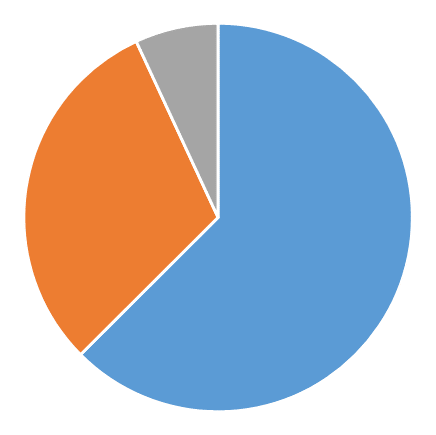 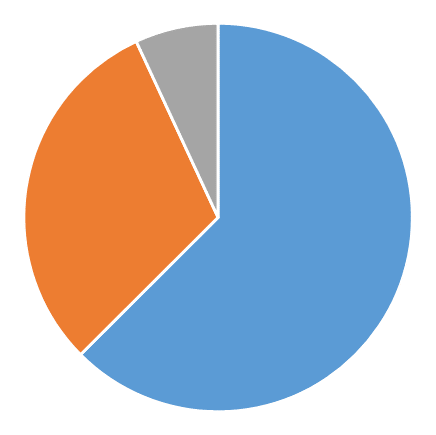 ②　登録区分（単位：％）（２）情報発信回数及び内容（単位：回）２ ホームページや大阪府公式twitterによる情報提供（１）ホームページによる情報提供（アクセス実績）欲しい情報がすぐに収集できるように、様々な情報を集約し府民に分かりやすいページ作りに努めた。〇各課の主な事業関連ページ　　　　　　　　　　　　　　　　　　　　* V.O.S.メニュー・・・V：野菜たっぷり（Vegetable）O：適油（Oil）S：適塩（Salt）のヘルシーなメニュー※関連事業毎の閲覧状況は以下の２つの指標で評価できる。（２）大阪府公式twitterによる情報提供大阪府広報担当副知事もずやん公式twitter(アカウント名：@osakaprefPR)を活用し、情報提供を実施した。３　リスクコミュニケーション等による情報提供（１）食の安全安心シンポジウム　　　令和元年：「生で食べる文化を深く考える」を開催。　　　令和２年：コロナ禍により開催を見送り　　　令和３年：コロナ禍により開催を見送り（２）府内の学校及び教育関係者向けの出前授業等食品衛生獣医師が行う食中毒予防の出前授業「食と命、くらしの話」の実施正しい手洗いや食中毒予防啓発を目的とした食の安全教室の実施令和元年：３回（計135名）令和２年：３回（計106名）令和３年：４回（計166名）（３）消費者や食品等事業者に対する講習会等　　　令和元年度：258回（計10,583名）　　　令和２年度：84回（計1,813名）　　　令和３年度：54回（計3,151名）４　その他（１）食品等事業者を対象としたウェブでの動画視聴型のHACCPセミナーの実施　　　より多くの食品等事業者へのHACCPに沿った衛生管理の取組支援のため、ウェブ視聴型のHACCPセミナーを実施。　　　セミナーは、大阪府と包括連携協定を締結した(株)ダスキンとの共催で実施。（２）消費者（子ども）を対象とした食品表示に関する啓発媒体の作成及び府HPへの掲載　　　消費者への食品表示に関する知識の普及啓発として、子どもにも学んでいただくきっかけになるような資料として、絵本や工作、○×クイズなど様々な啓発媒体を作成しホームページへの掲載を行った。平成30年令和元年令和２年令和３年件　数8,1578,6068,6978,811（前年比）（＋501）（＋449）（＋91）（＋114）区　分事業者消費者行政件　数（割合）5,509（62.5％）2,692（30.5％）610（7％）カテゴリー名情報発信回数　情報発信回数　情報発信回数　情報発信の内容情報発信の内容情報発信の内容カテゴリー名R1R2R3内容R2内訳R3内訳食に関する緊急情報18139食中毒の発生、注意喚起（貝毒情報含む）84食に関する緊急情報18139食品衛生法違反事例41食に関する緊急情報18139その他（食の安全安心に関する情報等）14食品の放射性物質関連情報134-食品の出荷制限・解除4-食品等の自主回収情報8783151条例に基づく自主回収情報等（大阪府HP等）8321食品等の自主回収情報8783151法に基づく自主回収情報（国システム）83130食に関するイベント情報291111食の安全安心に関するシンポジウム・学習会10食に関するイベント情報291111大阪産（もん）等、農に関するイベント04食に関するイベント情報291111食育に関するイベント、セミナー等01食に関するイベント情報291111その他の学習会、イベント等106法改正や通知等の事業者向け情報1079479事業者向けイベント、セミナー2921法改正や通知等の事業者向け情報1079479国からの通知4633法改正や通知等の事業者向け情報1079479その他（大阪府からのお知らせ、通知等）1925知っトク!!食の情報644745大阪版食の安全安心認証制度認証施設の紹介1710知っトク!!食の情報644745食に関する豆知識情報等1916知っトク!!食の情報644745その他（監視指導計画策定等）1119食品衛生いろはの「い」798食品衛生の基礎知識98合計325261303令和元年令和元年令和２年令和２年令和３年令和３年ｾｯｼｮﾝ数ﾍﾟｰｼﾞﾋﾞｭｰ数ｾｯｼｮﾝ数ﾍﾟｰｼﾞﾋﾞｭｰ数ｾｯｼｮﾝ数ﾍﾟｰｼﾞﾋﾞｭｰ数食の安全推進課食の安全推進課食の安全推進課食の安全推進課食の安全推進課食の安全推進課食の安全推進課食の安全推進課食の安全安心に関する啓発活動食の安全安心に関する啓発活動25,067　34,29031,95046,75832,06938,105食品等の自主回収情報食品等の自主回収情報47,05082,22942,38285,42319,272139,213大阪版食の安全安心認証制度大阪版食の安全安心認証制度171,861198,983178,720212,139187,553219,887食の安全安心メールマガジン食の安全安心メールマガジン21,76632,16127,41646,30016,89236,187行政処分、違反等の情報行政処分、違反等の情報30,03636,93522,50032,72914,75523,716食中毒関連情報食中毒関連情報72,06388,31871,51295,66362,86378,895健康づくり課健康づくり課健康づくり課健康づくり課健康づくり課健康づくり課健康づくり課健康づくり課食育の推進食育の推進22,13526,32529,62138,64323,85830,939V.O.S.メニュー*の普及V.O.S.メニュー*の普及9,80014,37114,03024,37914,73324,215V.O.S.メニュー*の実践V.O.S.メニュー*の実践００００2,8124,814薬務課薬務課薬務課薬務課薬務課薬務課薬務課薬務課健康食品について健康食品について6,5708,1437,13210,3334,9306,365消費生活センター消費生活センター消費生活センター消費生活センター消費生活センター消費生活センター消費生活センター消費生活センター大阪府の処分事業者一覧大阪府の処分事業者一覧30,07140,51131,93544,64034,48946,560消費生活相談窓口の紹介消費生活相談窓口の紹介6,91610,5258,41521,0216,82010,511大阪府消費生活センターのご案内大阪府消費生活センターのご案内3,5984,4954,0226,6172,5323,431緊急情報・ニュース＆トピックス一覧緊急情報・ニュース＆トピックス一覧2,8853,4444,1645,9003,1084,099農政室農政室農政室農政室農政室農政室農政室農政室食の安全・安心に関する情報食の安全・安心に関する情報21,35427,98927,93244,03722,52831,324大阪エコ農産物認証制度6,0388,9677,25114,0596,1999,366農に親しむ施設紹介農に親しむ施設紹介21,30025,36530,13341,64228,88136,815なにわの農産物・農産加工品なにわの農産物・農産加工品64,02786,92569,012100,98383,369124,300朝市・直売所の紹介朝市・直売所の紹介24,54029,82229,50641,33816,36320,461流通対策室流通対策室流通対策室流通対策室流通対策室流通対策室流通対策室流通対策室大阪産（もん）大阪産（もん）72,08398,320152,312214,262107,554141,817大阪の特産品（大阪産（もん）名品）大阪の特産品（大阪産（もん）名品）92,292104,919106,170124,88095,953113,603食品ロス削減の取組食品ロス削減の取組18,09925,13532,89644,80130,07340,562教育庁教育庁教育庁教育庁教育庁教育庁教育庁教育庁学校給食学校給食10,80113,24915,80020,99011,10314,241内訳令和元年令和２年令和３年食中毒予防273415イベント情報1211食品表示関係501法改正周知002HACCP関係142その他1052配信回数　計554423